Матемаический анализВычислить пределы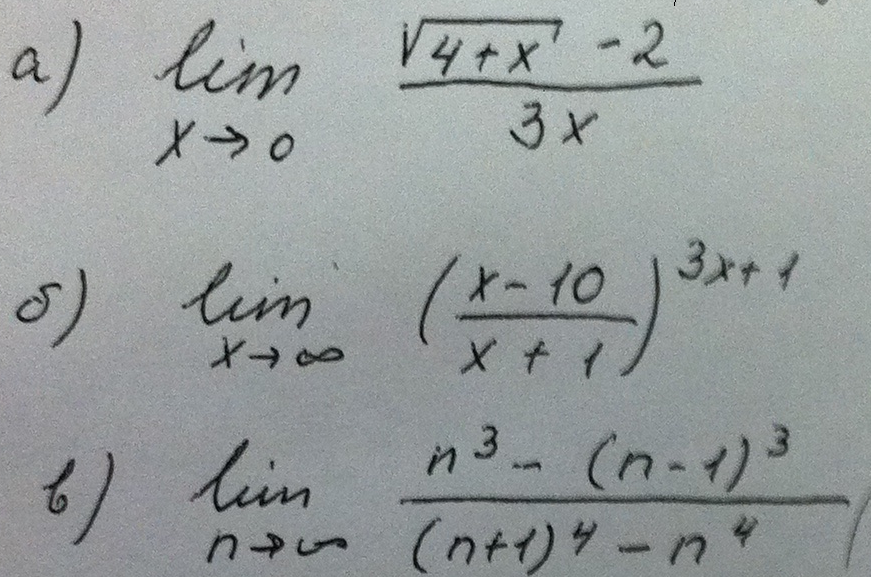 Вычислить производные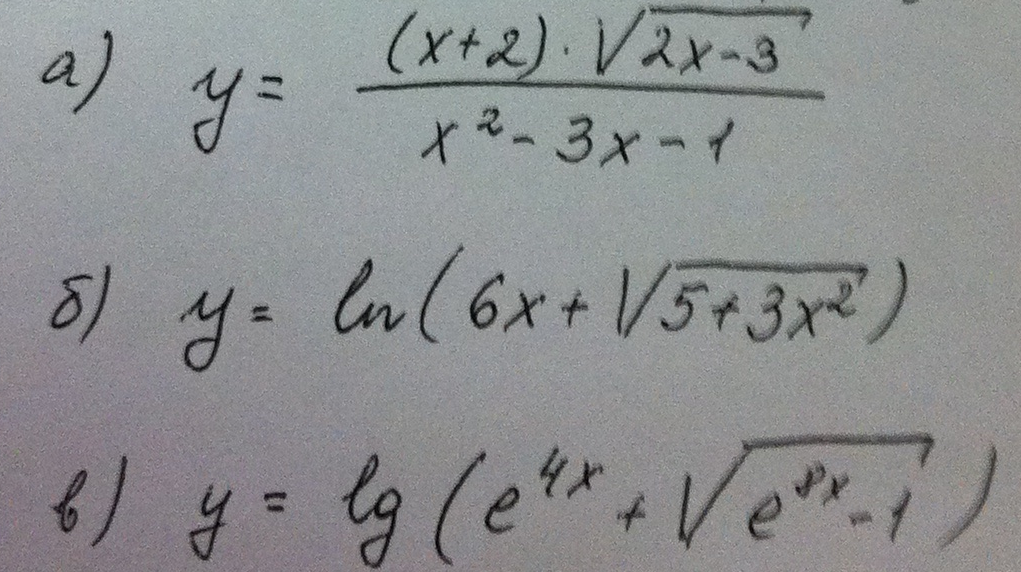  Г) Составить уравнение нормали в точке х=-1 к кривой     y= 